附件3 大创项目结题验收系统操作流程一、学生端1.提交月度进展记录提交结题材料前，至少提交6次月度进展记录，导师审核通过，见图1.1。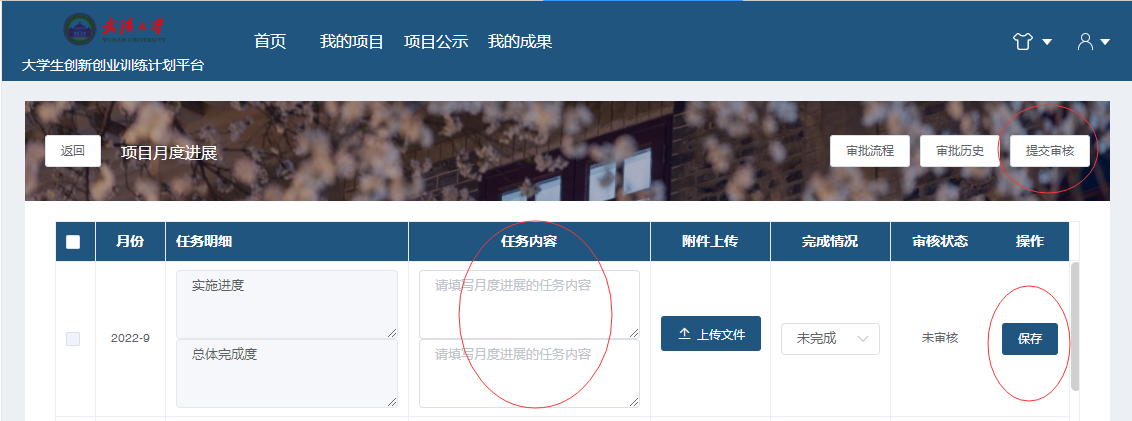 图1.1  大学生创新创业训练计划项目月度进展填写界面2.提交结题报告其中基本信息、经费与成果和月度进展模块导师审核通过后为只读信息，不允许再次操作，完成中期报告相关信息填写，并上传Word版或者PDF版报告，提交指导教师审核，见图1.2。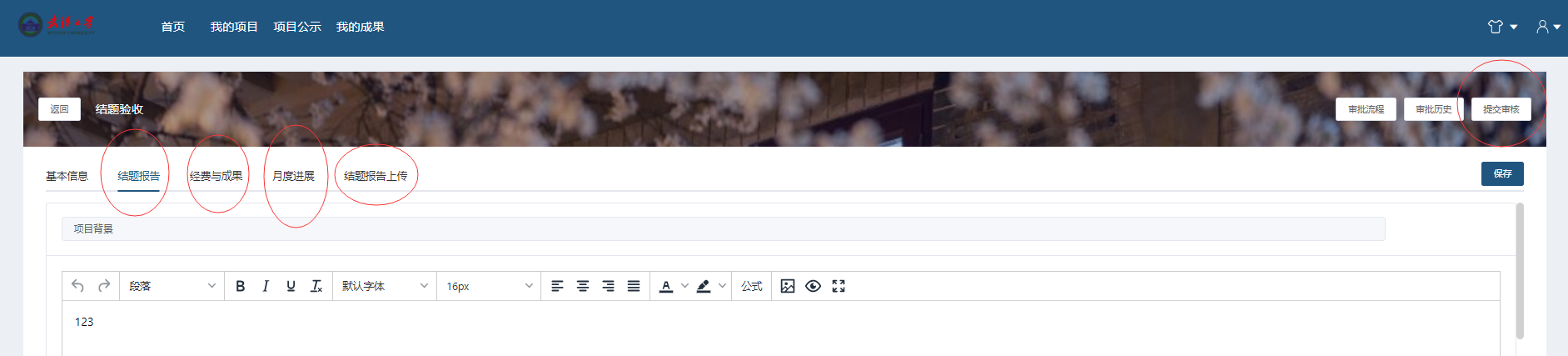 图1.2  大学生创新创业训练计划项目结题报告填写界面二、指导教师端1.审核月度进展记录指导教师点击“首页——我的待办——查看详情，进入如图2.1界面，进行项目月度进展内容审核。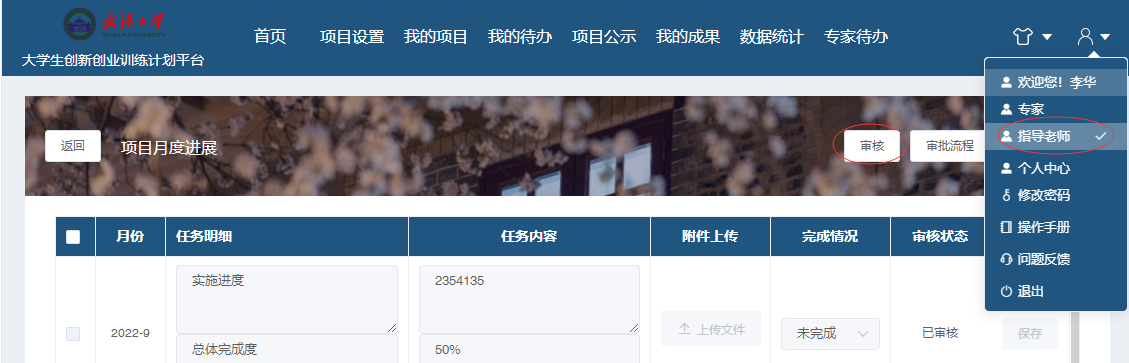 图2.1  指导教师审核项目月度进展记录界面2.审核结题报告指导教师点击“首页——我的待办——查看详情，进入如图2.2界面，进行结题报告审核。项目审核要点可参考系统首页“文件下载”处下载。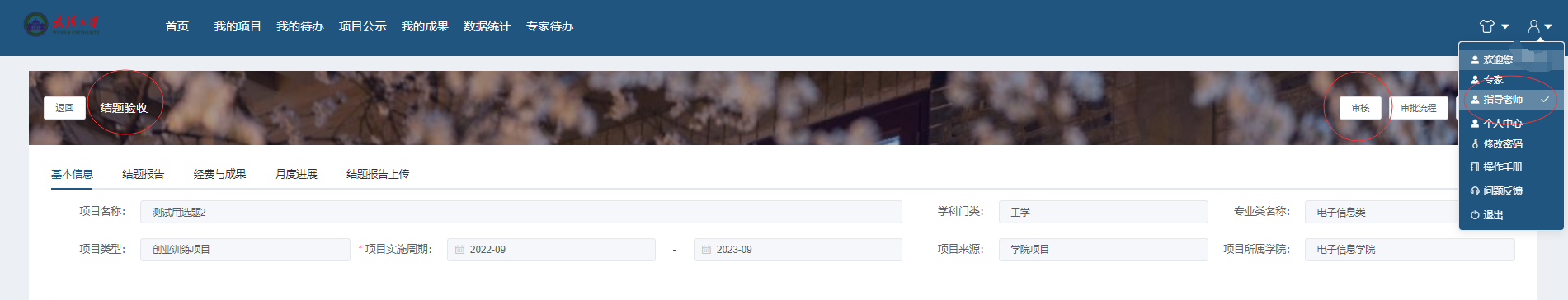 图2.2  指导教师审核结题报告内容界面审核状态结论：如图2.3所示。通过，视为结题报告形式与内容符合要求；不通过，视为终止；驳回，视为返回学生端修改。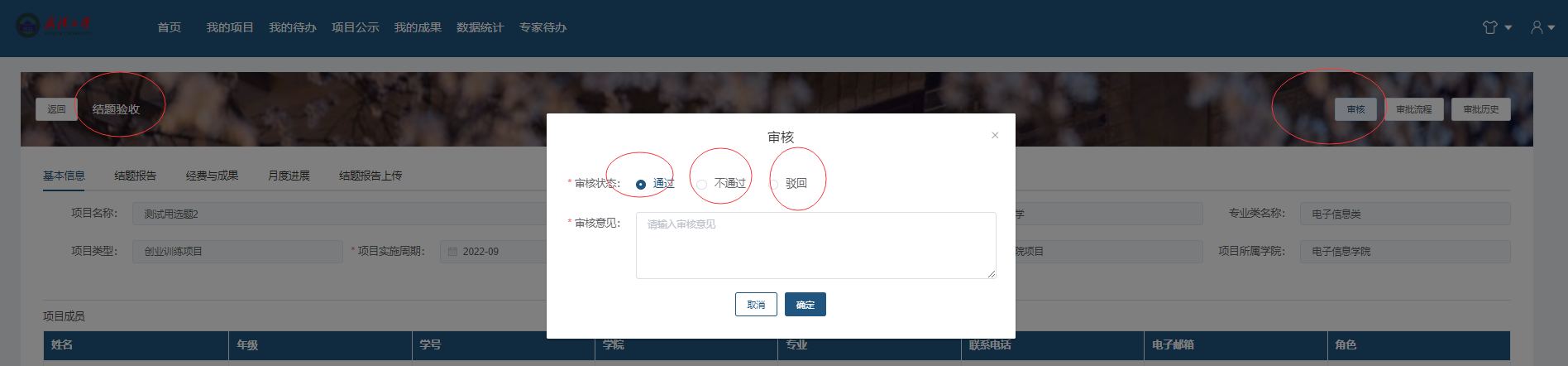 图2.3  指导教师审核结题报告审核状态界面三、学院管理员端结题验收审核流程：学生提交——导师审核——学院指派专家组（可选项）——专家组审核（可选项）——学院审核——学校审核1.指派专家组（可选项）学院管理员登录首页，对导师审核通过的项目指派专家组，如图3.1。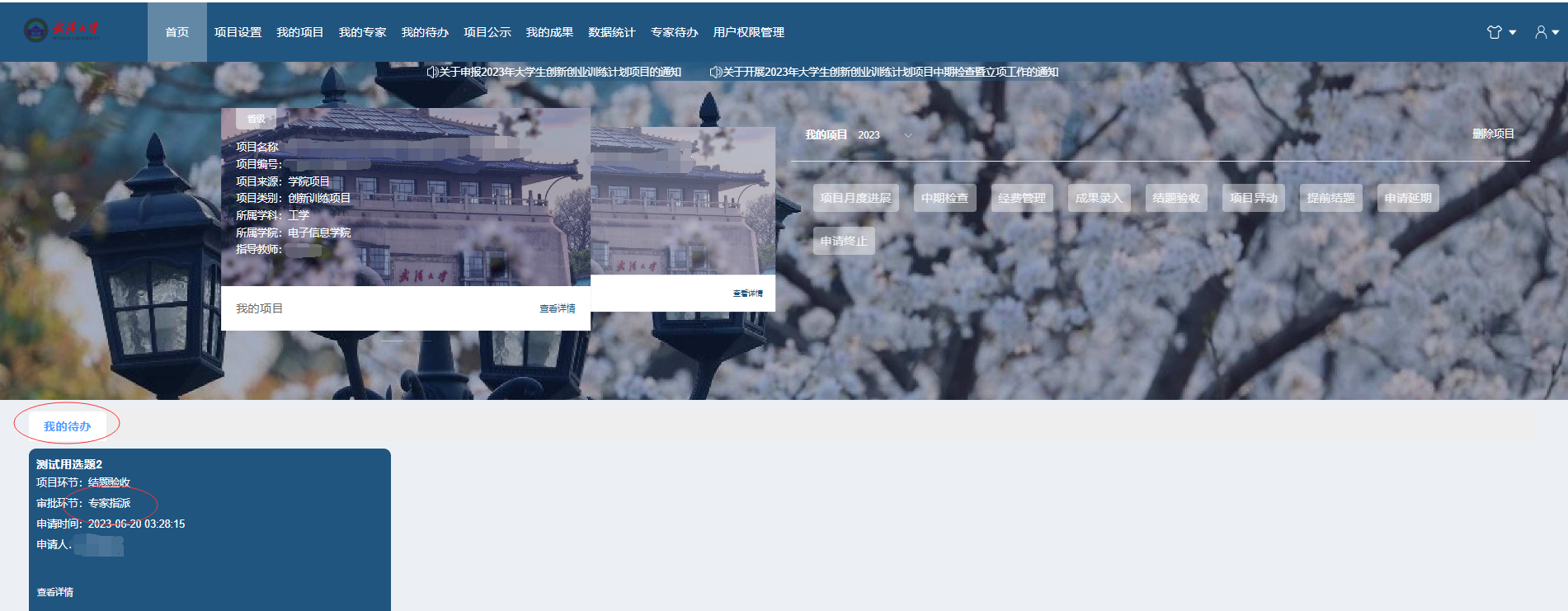 图3.1  学院管理员指派专家组项目界面2.点击“我的待办”后进入“我的专家——专家指派”目录。选择结题项目进行批量分配或者跳过指派（跳过指派的项目不进行专家组的审核），如图3.2。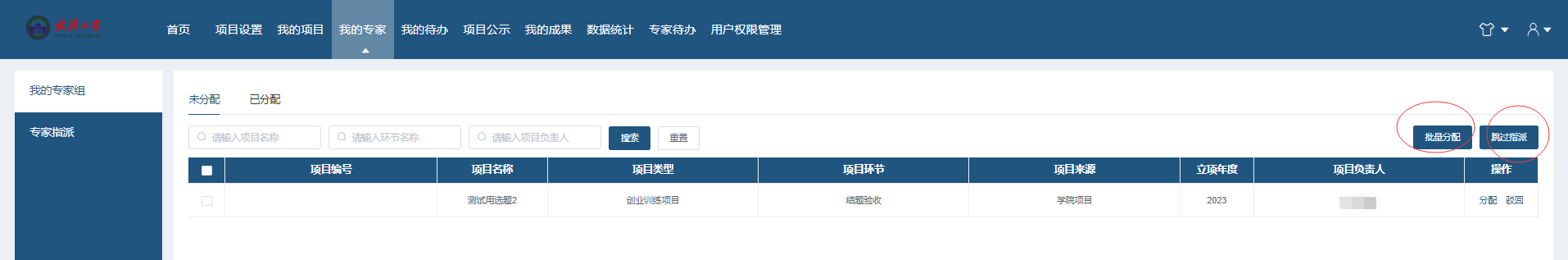 图3.2  学院管理员对项目指派专家组界面3.如果专家组为空，如图3.3，需要先创建专家组，如图3.4，添加专家成员，如图3.5，选择要分配的专家组，点击确定，如图3.6。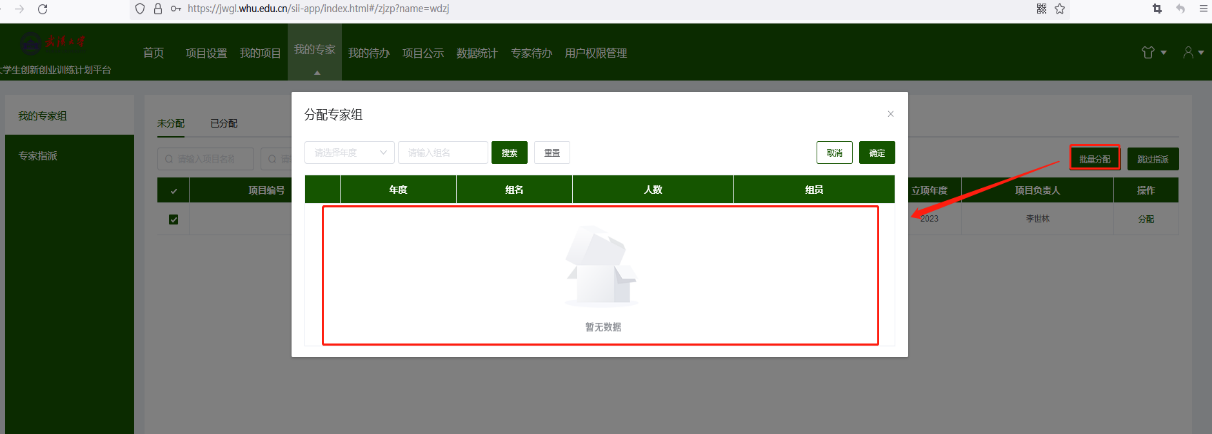 图3.3  项目专家组为空界面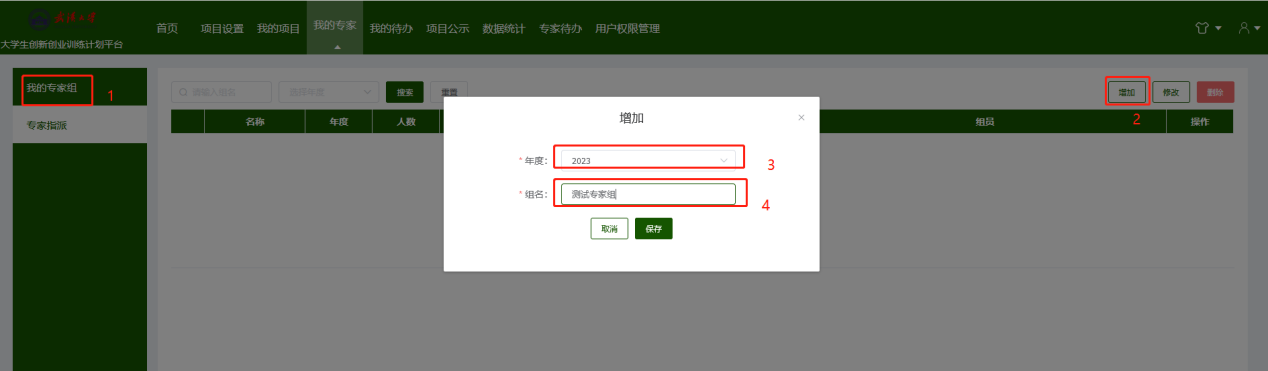 图3.4  学院管理员创建专家组界面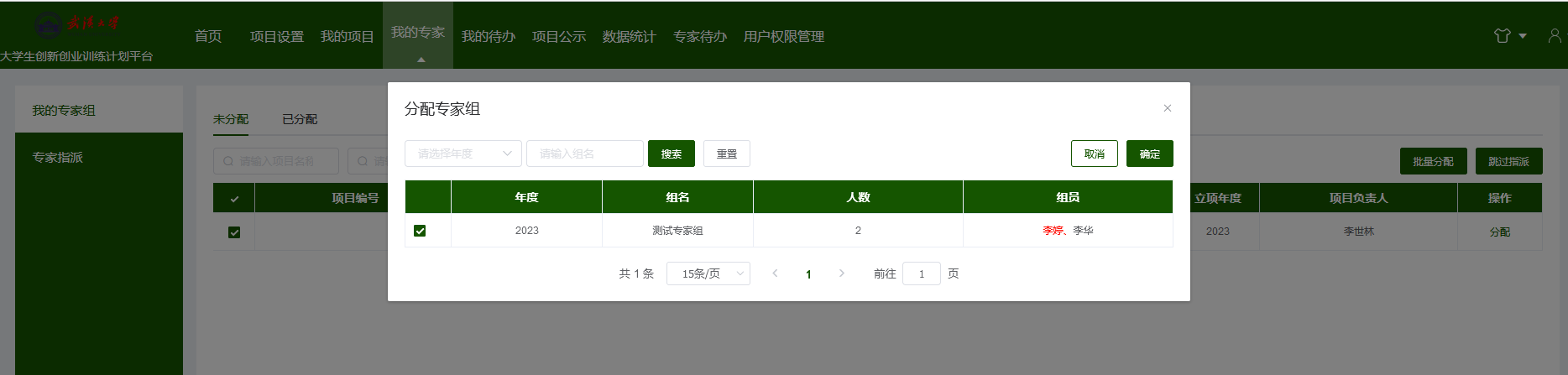 图3.5  学院管理员分配专家界面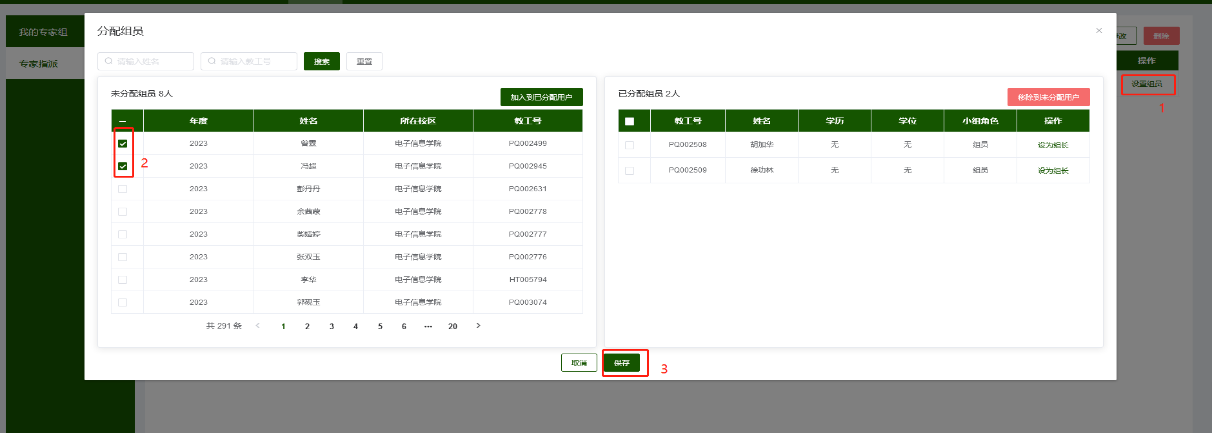 图3.6  学院管理员添加专家成员界面4.专家评审界面，如图3.7（1）；学院管理员查看结题报告专家评分界面，如图3.7（2）。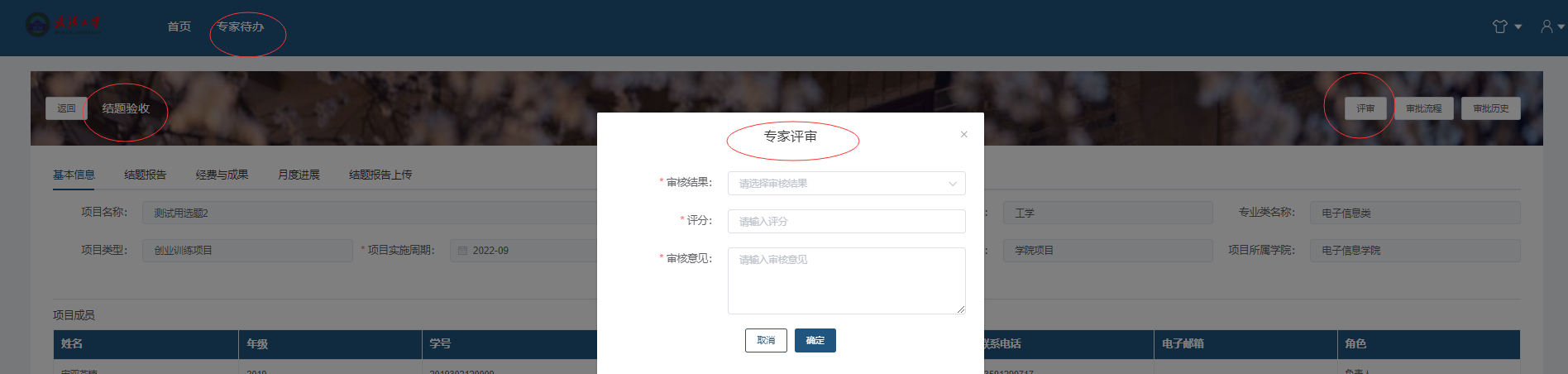 图3.7（1） 专家评审界面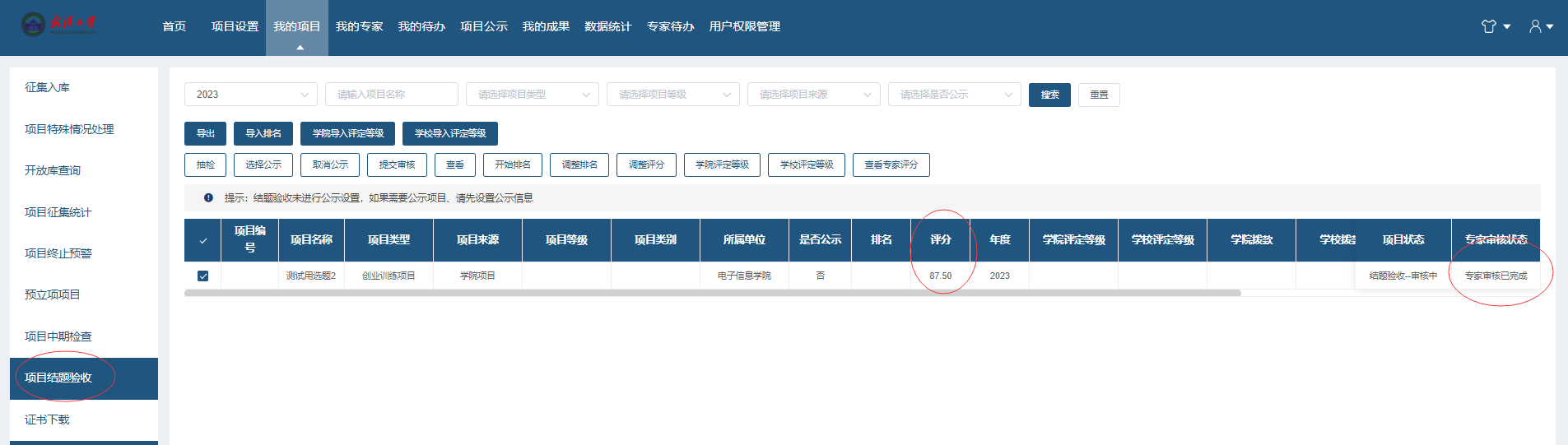 图3.7（2）  专家审核结题报告评分界面学院管理员对评审不合理的可退回专家重新审核，如图3.8。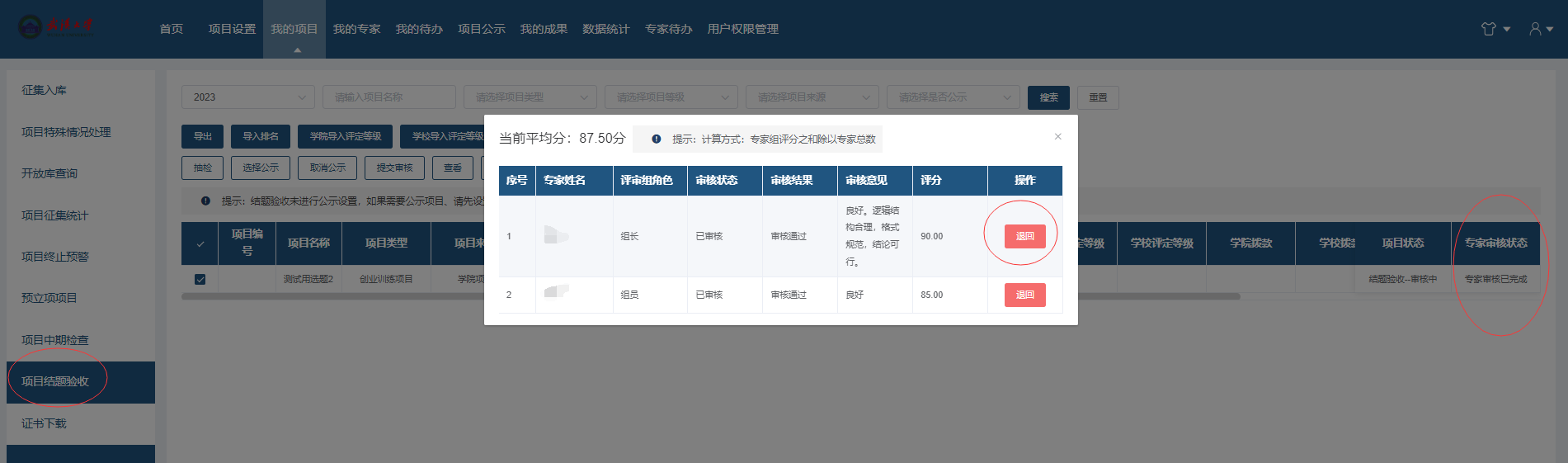 图3.8  学院管理员退回专家审核界面学院管理员根据专家要求可以直接调整排名与评分，如图3.9。开始排名：点击开始排名，系统会根据评分自动计算当前项目所在学院中的排名调整评分：可直接调整评分调整排名：可直接调整排名注意：调整排名和评分后需要再点击开始排名，系统会重新计算排名。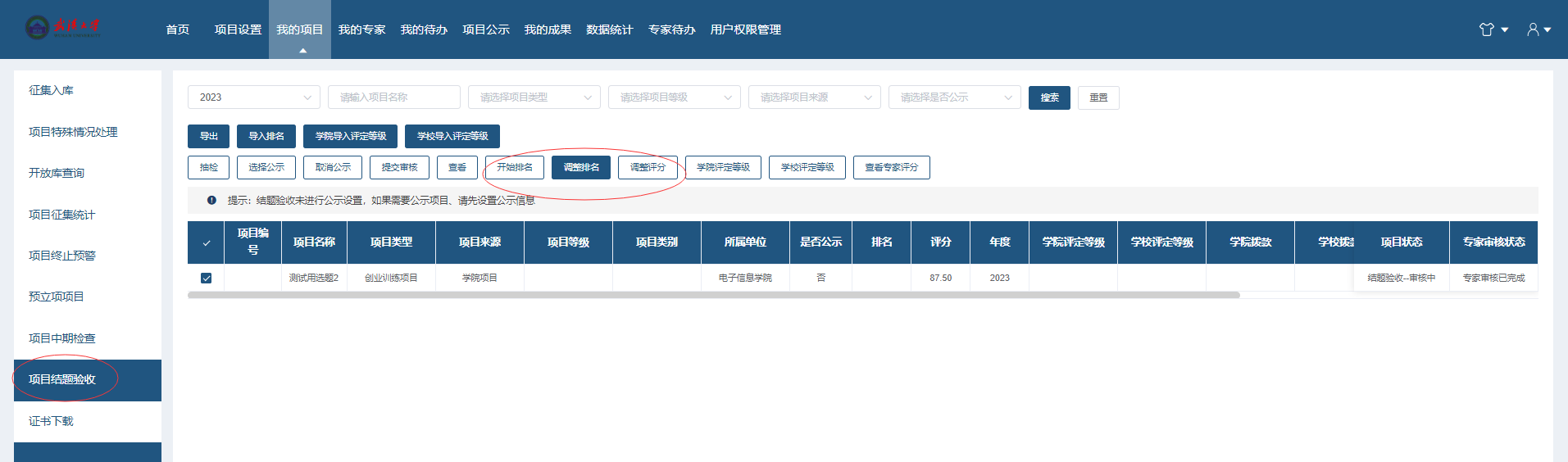 图3.9  学院管理员调整排名与评分界面结题验收项目默认选择公示，如果取消公示，在项目公示——项目结题验收公示中会查不到这个数据，如图3.10。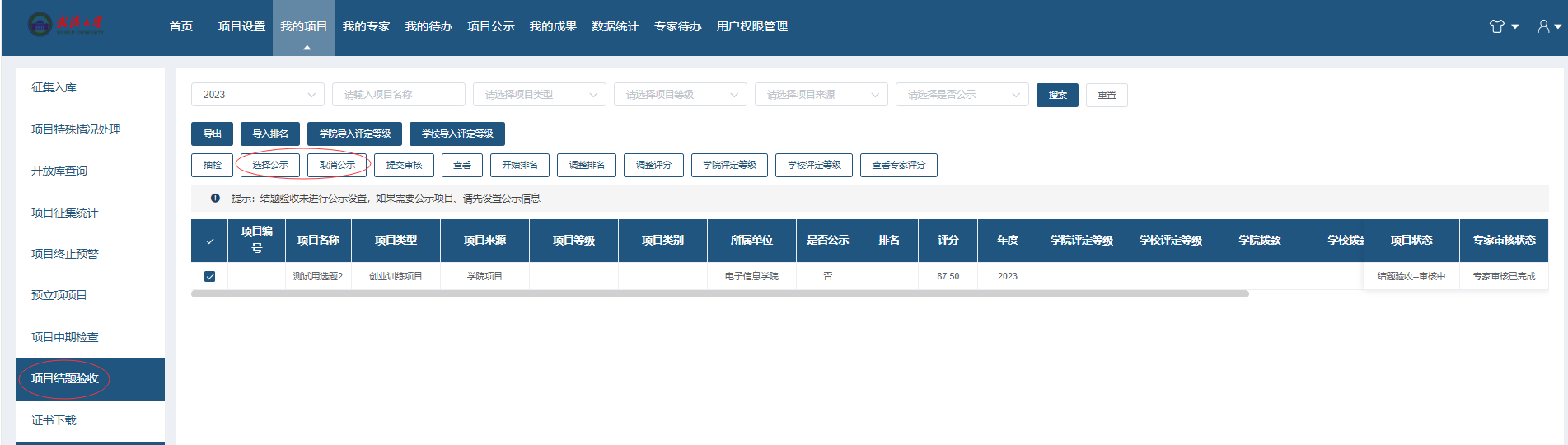 图3.10  学院管理员结题验收项目是否公示界面在项目结题验收公示中，若查到数据需先在项目设置——学院公示设置中设置是否公示与公示时间区间，如图3.11和图3.12。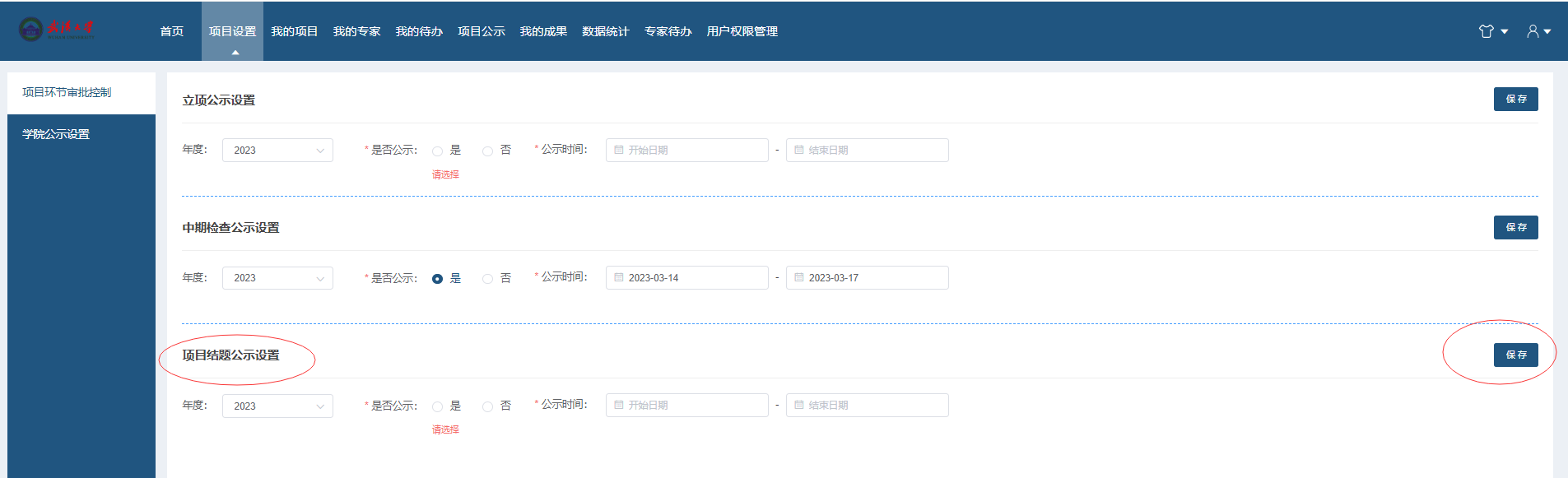 图3.11  学院管理员公示结题项目时间界面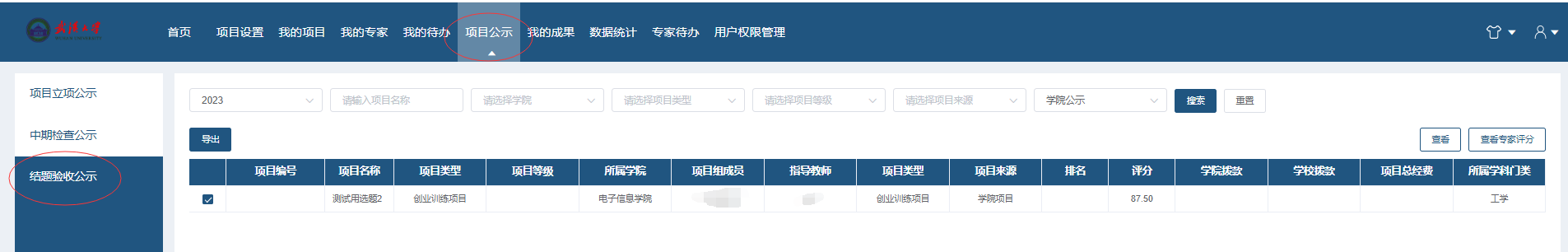 图3.12  学院管理员公示结题项目界面8.提交审核：项目分配专家审核时，审核流程是暂停状态，需要点击提交审核才会再继续后面的流程，即学院审核——学校审核，如图3.13。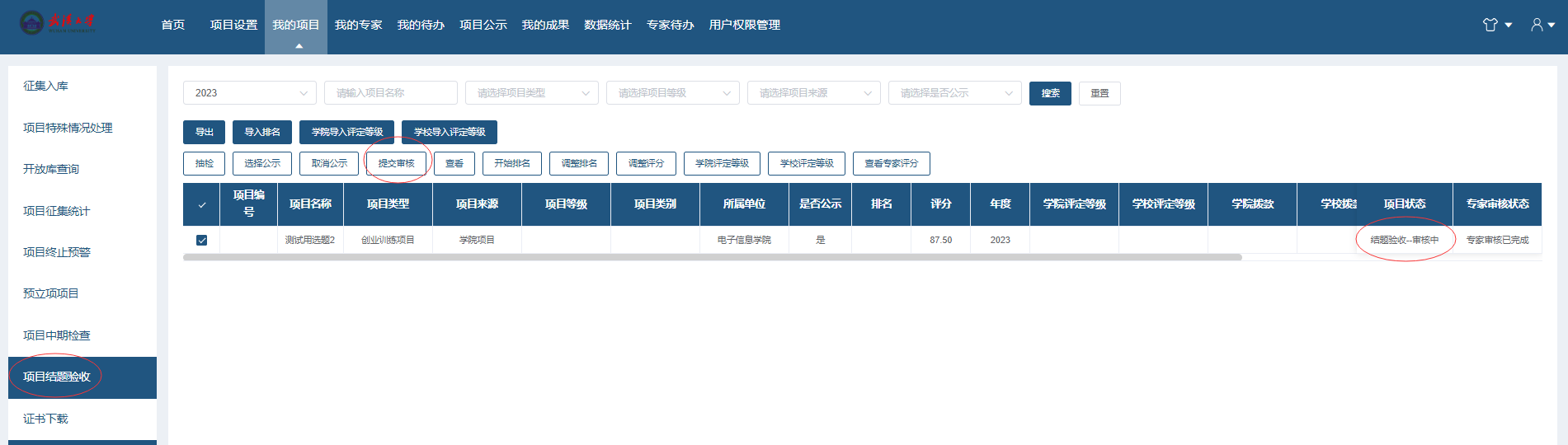 图3.13  学院管理员提交结题项目初审界面点击提交审核后，学院管理员登录系统首页会现在待办事项，如图3.14。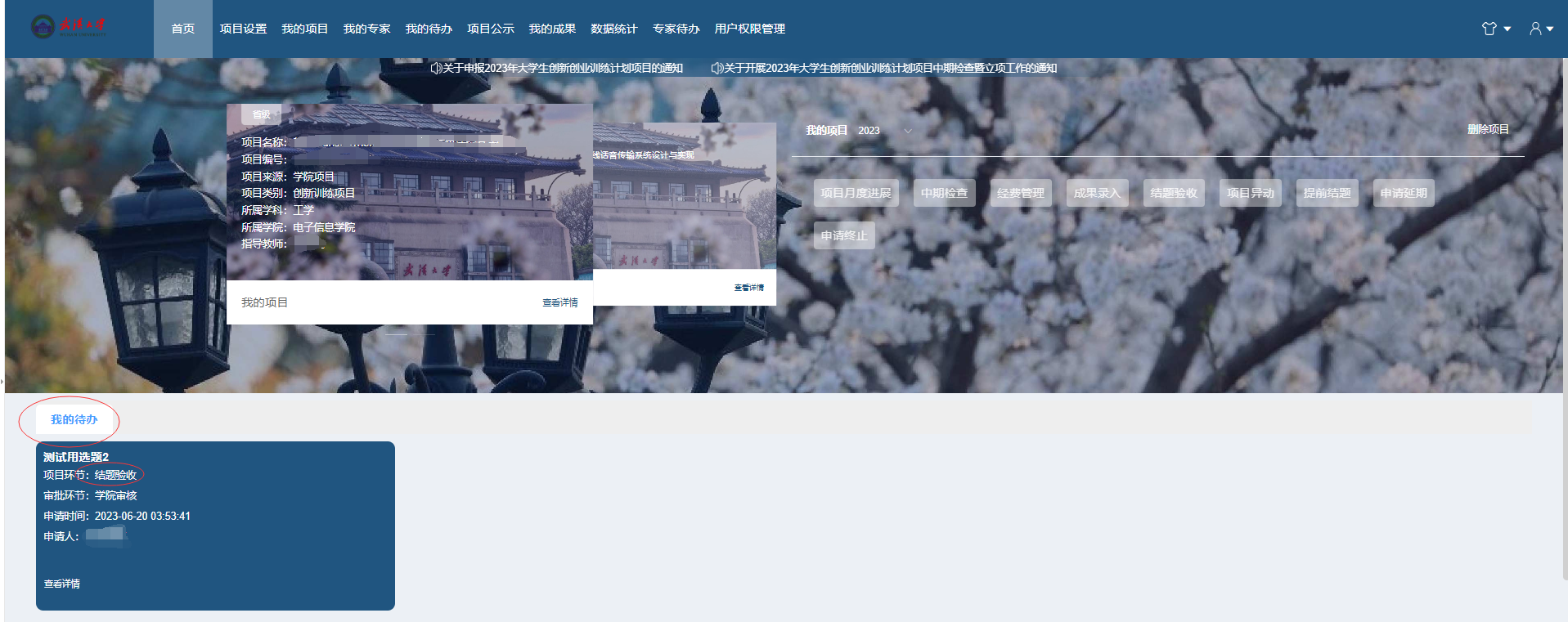 图3.14  学院管理员初审结题项目后待办界面学院管理员点击项目后进入如复审页面，如图3.15。点击审核按钮进行进行审核。图3.15  学院管理员复审结题项目状态界面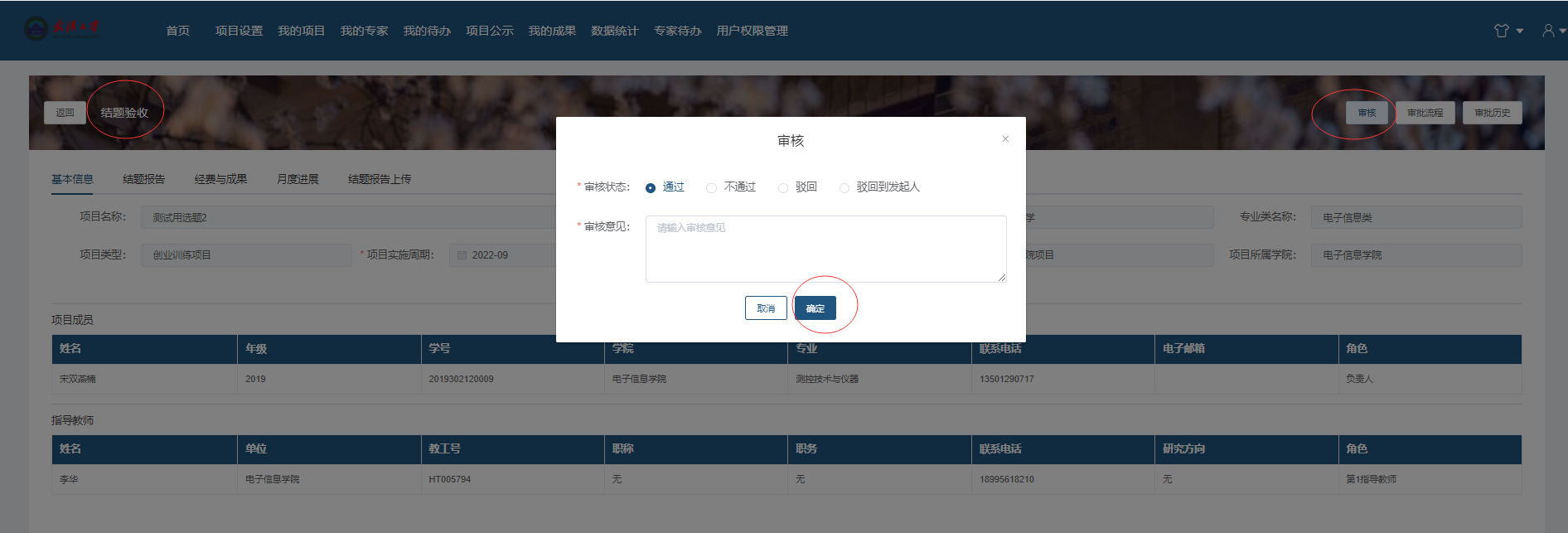 审核状态说明通过：选择通过进入后续流程不通过：选择不通过，意味着项目终止驳回：流程返回上一级指导教师端（需要导师重新审批）驳回发起人：流程会返回发起的学生端（相当于学生需要重新修订）驳回发起人后，学生会收到待办，学生需要从待办里进入编辑项目，如图3.16。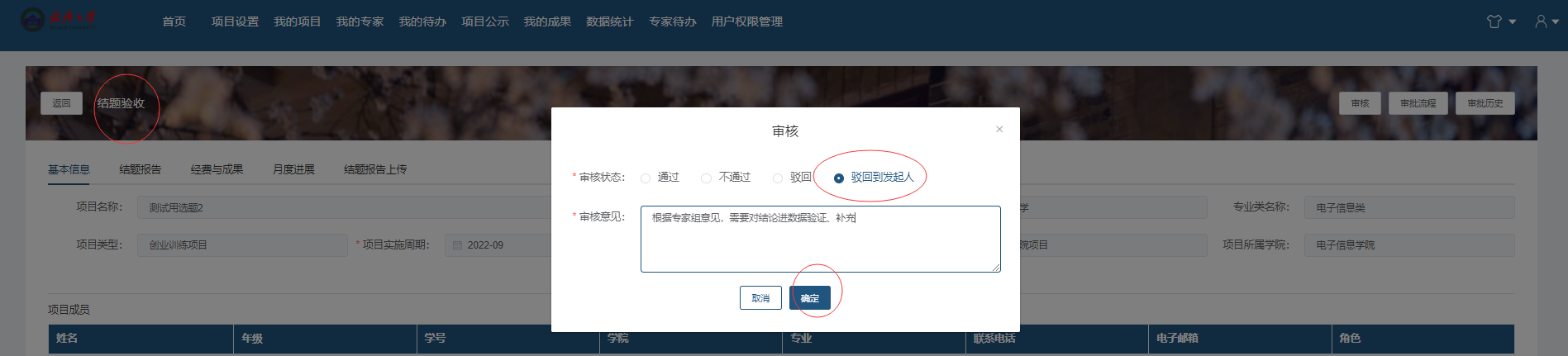 图3.16  学院管理员驳回结题材料到发起人界面学生编辑完成后，再提交审核，会有提交审核与提交驳回人审核两个选项，如图3.17所示。提交审核：会重新走一遍审核流程，即导师审核——指派专家组——专家组审核——学院审核——学校审核（此处学院管理员可以根据工作需要决定是否跳过专家组审核）提交驳回人审核：会直接提交到学院管理员审核，跳过导师和专家组审核。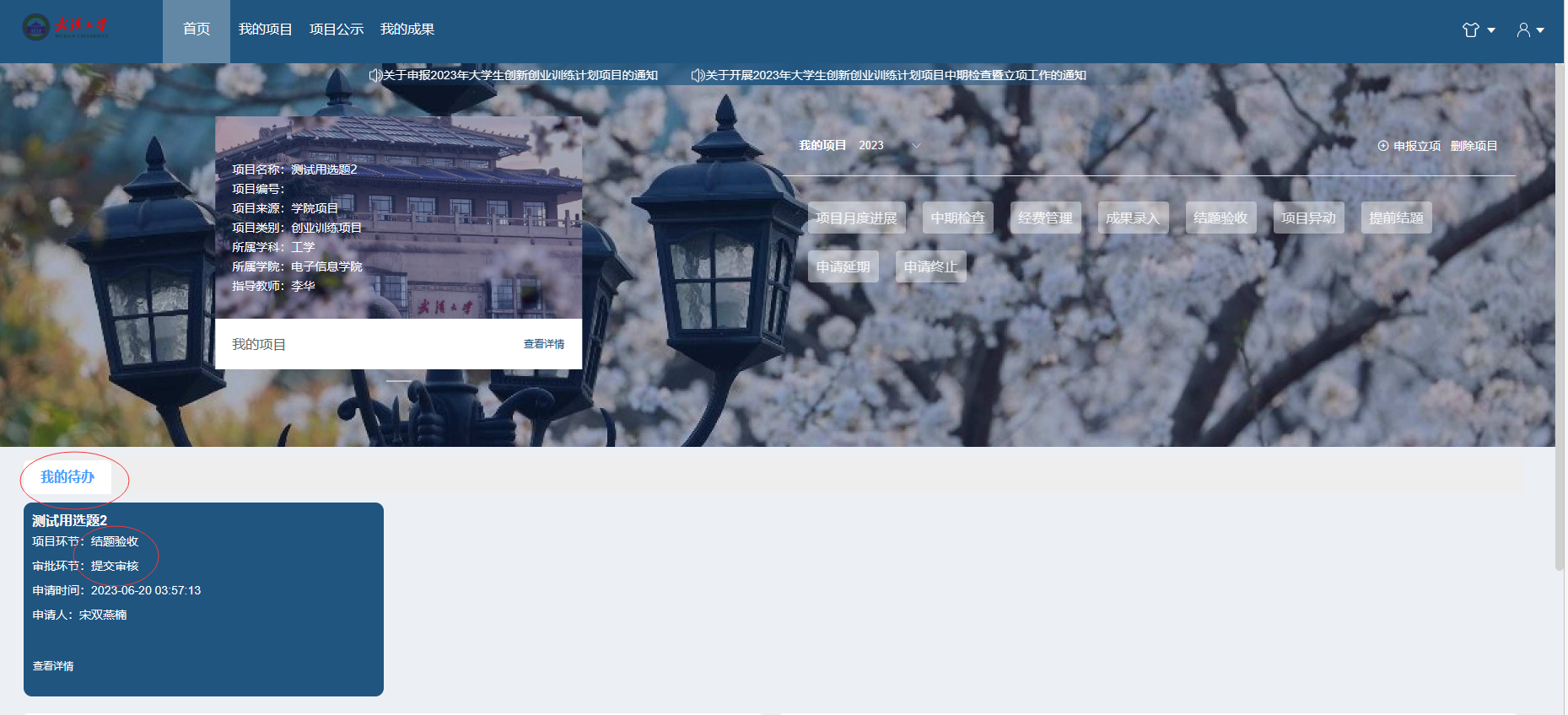 图3.17  学生再次编辑结题材料后提交审核界面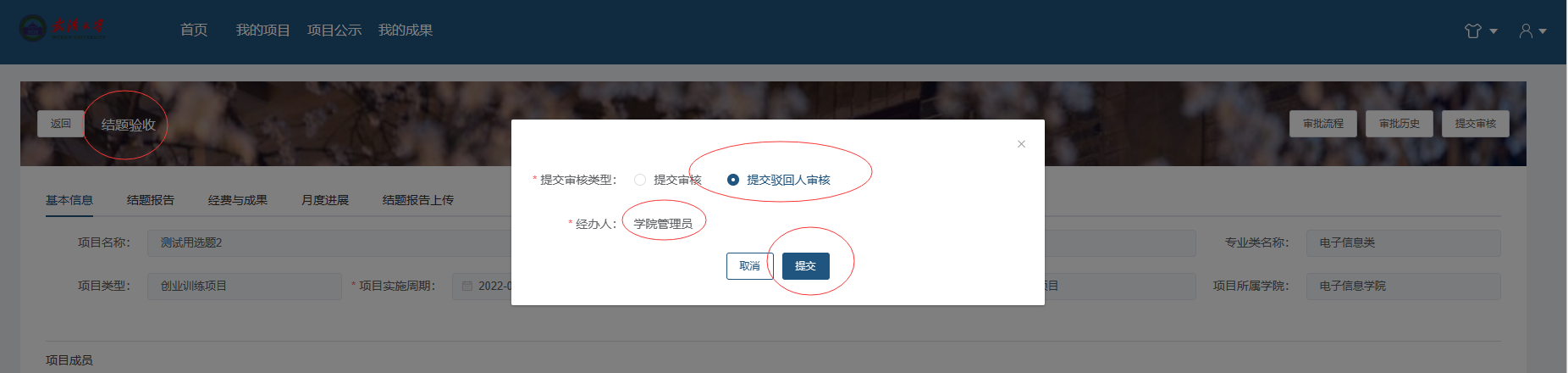 图3.18  学生再次编辑结题材料后提交驳回人审核界面